Příloha č. 3 k materiálu č.: 9/4Počet stran přílohy: 1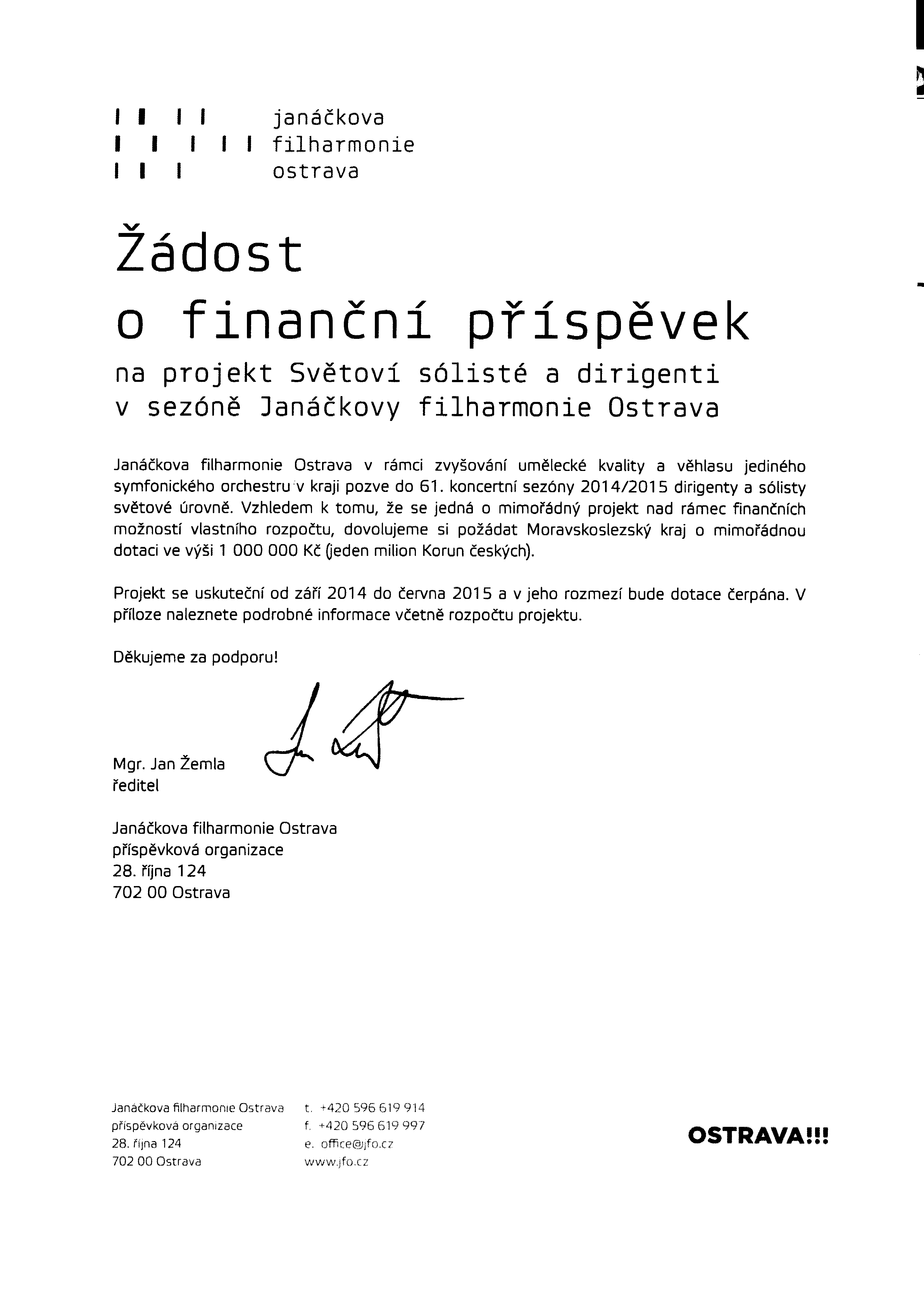 